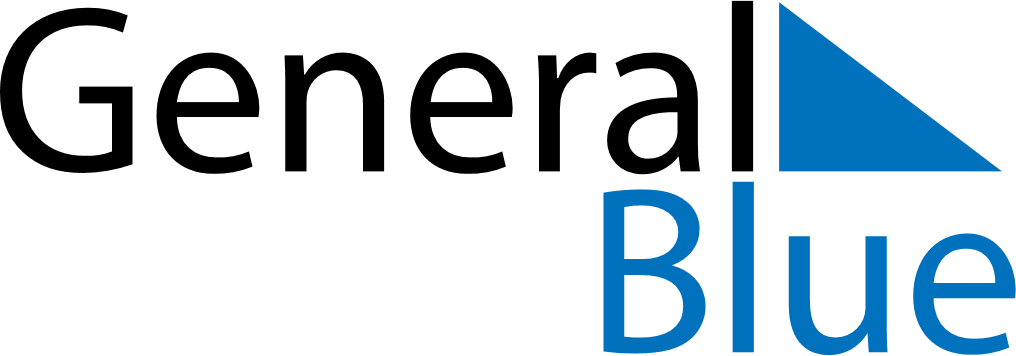 September 2028September 2028September 2028September 2028September 2028September 2028United StatesUnited StatesUnited StatesUnited StatesUnited StatesUnited StatesMondayTuesdayWednesdayThursdayFridaySaturdaySunday12345678910Labor Day1112131415161718192021222324252627282930NOTES